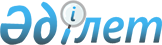 О внесении изменений в решение 33 сессии Нуринского районного маслихата от 28 декабря 2018 года № 311 "О бюджете поселка Нура на 2019-2021 годы"Решение Нуринского районного маслихата Карагандинской области от 27 июня 2019 года № 351. Зарегистрировано Департаментом юстиции Карагандинской области 3 июля 2019 года № 5406
      В соответствии с Бюджетным кодексом Республики Казахстан от 4 декабря 2008 года, Законом Республики Казахстан от 23 января 2001 года "О местном государственном управлении и самоуправлении в Республике Казахстан" районный маслихат РЕШИЛ:
      1. Внести в решение 33 сессии Нуринского районного маслихата от 28 декабря 2018 года № 311 "О бюджете поселка Нура на 2019 –2021 годы" (зарегистрировано в Реестре государственной регистрации нормативных правовых актов № 5115, опубликовано в газете "Нұра" от 5 января 2019 года №1 (5600), в Эталонном контрольном банке нормативных правовых актов Республики Казахстан в электронном виде 11 января 2019 года), следующие изменения:
      пункт 1 изложить в следующей редакции:
      "1. Утвердить бюджет поселка Нура на 2019-2021 годы согласно приложениям 1, 2, 3 соответственно, в том числе на 2019 год в следующих объемах:
      1) доходы – 469 259 тысяч тенге, в том числе по:
      налоговым поступлениям – 30 000 тысячи тенге;
      неналоговым поступлениям – 0 тысяч тенге;
      поступлениям от продажи основного капитала – 0 тысяч тенге;
      поступлениям трансфертов – 439 259 тысяч тенге;
      2) затраты – 470 411 тысяч тенге;
      3) чистое бюджетное кредитование – 0 тысяч тенге:
      бюджетные кредиты – 0 тысяч тенге;
      погашение бюджетных кредитов – 0 тысяч тенге;
      4) сальдо по операциям с финансовыми активами – 0 тысяч тенге, в том числе:
      приобретение финансовых активов – 0 тысяч тенге;
      поступления от продажи финансовых активов государства – 0 тысяч тенге;
      5) дефицит (профицит) бюджета – минус 1 152 тысяч тенге;
      6) финансирование дефицита (использование профицита) бюджета – 1 152 тысяч тенге, в том числе:
      поступления займов – 0 тысяч тенге;
      погашение займов – 0 тысяч тенге;
      используемые остатки бюджетных средств – 1 152 тысяч тенге.";
      приложение 1 к указанному решению изложить в новой редакции согласно приложению к настоящему решению.
      2. Настоящее решение вводится в действие с 1 января 2019 года. Бюджет поселка Нура на 2019 год
					© 2012. РГП на ПХВ «Институт законодательства и правовой информации Республики Казахстан» Министерства юстиции Республики Казахстан
				
      Председатель сессии

Н. Сулейменов

      Секретарь районного маслихата

Т. Оспанов
Приложение
к решению 39 сессии
Нуринского районного маслихата
от "27" июня 2019 года № 351Приложение 1
к решению 33 сессии
Нуринского районного маслихата
от "28" декабря 2018 года № 311
Категория
Категория
Категория
Категория
Сумма (тысяч тенге)
Класс
Класс
Класс
Сумма (тысяч тенге)
Подкласс
Подкласс
Сумма (тысяч тенге)
Наименовние 
Сумма (тысяч тенге)
1
2
3
4
5
 I. Доходы
469259
1
Налоговые поступления
30000
01
Подоходный налог
16740
2
Индивидуальный подоходный налог
16740
04
Налоги на собственность
13260
1
Налоги на имущество
900
3
Земельный налог
950
4
Налог на транспортные средства
11410
4
Поступления трансфертов
439259
02
Трансферты из вышестоящих органов государственного управления
439259
3
Трансферты из районного (города областного значения) бюджета
439259
Функциональная группа
Функциональная группа
Функциональная группа
Функциональная группа
Функциональная группа
Сумма (тысяч тенге)
Функциональная подгруппа
Функциональная подгруппа
Функциональная подгруппа
Функциональная подгруппа
Сумма (тысяч тенге)
Администратор бюджетных программ
Администратор бюджетных программ
Администратор бюджетных программ
Сумма (тысяч тенге)
Программа
Программа
Сумма (тысяч тенге)
Наименование
Сумма (тысяч тенге)
ІІ.Затраты
470411
01
Государственные услуги общего характера
31075
1
Представительные, исполнительные и другие органы, выполняющие общие функции государственного управления
31075
124
Аппарат акима города районного значения, села, поселка, сельского округа
31075
001
Услуги по обеспечению деятельности акима города районного значения, села, поселка, сельского округа
31075
022
Капитальные расходы государственного органа
387
04
Образование
109865
1
Дошкольное воспитание и обучение
109865
124
Аппарат акима города районного значения, села, поселка, сельского округа
109865
004
Дошкольное воспитание и обучение и организация медицинского обслуживания в организациях дошкольного воспитания и обучения
109865
07
Жилищно-коммунальное хозяйство
41761
3
Благоустройство населенных пунктов
41761
124
Аппарат акима города районного значения, села, поселка, сельского округа
41761
008
Освещение улиц в населенных пунктов
21551
009
Обеспечение санитарии населенных пунктов
3000
011
Благоустройство и озеленение населенных пунктов
17210
12
Транспорт и коммуникации
27900
1
Автомобильный транспорт
27900
124
Аппарат акима города районного значения, села, поселка, сельского округа
27900
045
Капитальный и средний ремонт автомобильных дорог в городах районного значения,селах,поселках,сельских округах
27900
13
Прочие
259810
9
Прочие
259810
124
Аппарат акима города районного значения, села, поселка, сельского округа
259810
057
Реализация мероприятий по социальной и инженерной инфрасруктуре в сельких населенных пунтках в рамках проекта "Ауыл-Ел бесігі"
259810
III. ЧИСТОЕ БЮДЖЕТНОЕ КРЕДИТОВАНИЕ
0
БЮДЖЕТНЫЕ КРЕДИТЫ
0
Категория 
Категория 
Категория 
Категория 
Сумма (тысяч тенге)
Класс
Класс
Класс
Сумма (тысяч тенге)
Подкласс
Подкласс
Сумма (тысяч тенге)
Наименование
Сумма (тысяч тенге)
1
2
3
4
5
Погашение бюджетных средств
ІV.Сальдо по операциям с финансовыми активами
0
V. Дефицит (профицит) бюджета
-1152
VІ. Финансирование дефицита (использование профицита) бюджета
1152
Категория 
Категория 
Категория 
Категория 
Сумма (тысяч тенге)
Класс
Класс
Класс
Сумма (тысяч тенге)
Подкласс
Подкласс
Сумма (тысяч тенге)
 Наименование
Сумма (тысяч тенге)
1
2
3
4
5
Поступление займов
0
Функциональная группа
Функциональная группа
Функциональная группа
Функциональная группа
Сумма (тысяч тенге)
Функциональная подгруппа
Функциональная подгруппа
Функциональная подгруппа
Сумма (тысяч тенге)
Администратор бюджетных программ
Администратор бюджетных программ
Сумма (тысяч тенге)
Программа
Сумма (тысяч тенге)
Наименование
Сумма (тысяч тенге)
1
2
3
4
5
Погашение займов
0
Категория 
Категория 
Категория 
Категория 
Сумма (тысяч тенге)
Класс
Класс
Класс
Сумма (тысяч тенге)
Подкласс
Подкласс
Сумма (тысяч тенге)
Наименование
Сумма (тысяч тенге)
1
2
3
4
5
Используемые остатки бюджетных средств
1 152